3GPP TSG-RAN WG4 Meeting #94-e	R4-20xxxxxElectronic Meeting, Feb.24th - Mar.6th 2020Agenda item:			8.18Source:	Moderator (China Telecom)Title:	Email discussion summary for RAN4#94e_#95_NR_perf_enh_DemodDocument for:	InformationIntroductionThis email thread discusses the NR Rel-16 UE and BS performance requirements in agenda 8.18.List of candidate target of email discussion for 1st round and 2nd round:1st round: Invite UE demodulation experts to review the recommended WF in section 1~5, and provide comments (if any) in section 1.3, 2.3, 3.3, 4.3 and 5.3.Invite BS demodulation experts to review the recommended WF in section 6~7, and provide comments (if any) in section 6.3 and 7.3.2nd round: TBATopic #1: General issue for UE requirementsCompanies’ contributions summaryOpen issues summarySub-topic 1-1: Release independent issueIssue 1-1: release independent issueAgreement in RAN4 #93 (R4-1915856, ad-hoc minutes)Release independent aspectRAN4 to discuss what NR UE demodulation and CSI reporting requirements are release independent from Release 15 onward. UE demodulation and CSI reporting test for NR CAPMI reporting test with Tx ports more than 8LTE-NR co-existence scenarioProposalsOption 1 (Huawei):Only the NR UE normal demodulation requirements for those CA configurations that are defined as release independent from release 15 can be release independent from release 15Discuss the release independence for UE CSI reporting test for NR CA after MarchPMI reporting test for single panel codebook Type I for 16 and 32 Tx ports can be release independent from release 15Discuss the release independence for PMI reporting test for Rel-15 type II codebook after detailed simulation assumptions finalizedDefine demodulation requirements for LTE TDD - NR coexistence to be release independent from release 15 only for Band n90Recommended WFFFS based on the inputs from more companiesCompanies views’ collection for 1st round Open issues Summary for 1st round Open issues Moderator tries to summarize discussion status for 1st round, list all the identified open issues and tentative agreements or candidate options and suggestion for 2nd round i.e. WF assignment.Recommendations on WF/LS assignment CRs/TPsModerator tries to summarize discussion status for 1st round and provides recommendation on CRs/TPs Status update Discussion on 2nd round (if applicable)Summary on 2nd round (if applicable)Moderator tries to summarize discussion status for 2nd round and provided recommendation on CRs/TPs/WFs/LSs Status update suggestion Topic #2: UE	 CA PDSCH requirementsCompanies’ contributions summaryOpen issues summarySub-topic 2-1: Rank and MCSIssue 2-1: Rank and MCS for FR2Agreement in RAN4 #93 (R4-1915861, WF)Option 1: rank 2 and MCS 10 Option 2: rank 1 and MCS 13Down-select to one optionProposalsOption 1: rank 2 and MCS 10 (China Telecom, Ericsson, Qualcomm)Qualcomm: If testable SNR is lower than the requirement SNR for FR2 CA, that test case will be skipped.Option 2: rank 1 and MCS 13 (Intel, Huawei)Recommended WFDefine requirements for both options, and conduct test for one of the two options with the following rule:If the testable SNR is not lower than the required SNR for rank 2 and MCS 10, rank 2 and MCS 10 will be used.If the testable SNR is lower than the required SNR for rank 2 and MCS 10, rank 1 and MCS 13 will be used.In the test, all the CCs will be configured the same rank and MCS.Sub-topic 2-2: Tx antenna numberIssue 2-2: Tx antenna numberProposalsOption 1: For FR1 and FR2, use 2Tx antennas (China Telecom)Note: The number of Tx antennas has not been mentioned in the previous WFs. Recommended WFOption 1Sub-topic 2-3: Pcell configurationIssue 2-3: Pcell configuration for TDD-FDD CA and TDD-TDD CA with different SCSsAgreement in RAN4 #93 (R4-1915861, WF)FDD 15 kHz + TDD 30 kHz CA and FDD 15 kHz + TDD 15 kHz CAFFS whether requirements will be defined for FDD PCell and TDD PcellIf Pcell in both carriers are supported, the performance for FDD Pcell and FDD Scell is similar and the performance for TDD Pcell and TDD Scell is similar, FFS which one is used for the tests.TDD 15 kHz + TDD 30 kHz CAFFS whether requirements will be defined for 15 kHz PCell and 30 kHz PcellIf Pcell in both carriers are supported, the performance for 15kHz Pcell and 15 kHz Scell is similar and the performance for 30 kHz Pcell and 30 kHz Scell is similar, FFS which one is used for the tests.Proposals For performance requirementsOption 1 (China Telecom, Huawei):For CA with different SCSs, define requirements for both 15kHz Pcell and 30kHz Pcell. For FDD + TDD CA with 15 kHz SCS, define requirements for both FDD 15 kHz Pcell and TDD 15 kHz Pcell.Note (China Telecom): In TS 38.306, different capabilities are defined for Pcell on larger SCS (i.e., diffNumerologyWithinPUCCH- GroupLargerSCS) and Pcell on smaller SCS (i.e., diffNumerologyWithinPUCCH-GroupSmallerSCS), where Pcell is the cell carrying PUCCH; and there is no capability defined for NR TDD Pcell and FDD Pcell.Option 2 (Intel):Define requirements for the following scenarios: PCell FDD 15kHz + SCell TDD 15kHz, PCell FDD 15kHz + SCell TDD 30kHz and PCell TDD 30kHz + SCell TDD 15kHz.For test applicabilityOption 1: The test coverage can be considered fulfilled if UE passes one of scenario with one of the CC as PCell as per the real testing request (Huawei)Option 2: If Pcell in both carriers are supported, in the test, configure TDD cell as Pcell in TDD-FDD CA, configure 15 kHz SCS cell as Pcell in TDD 15+30kHz SCS CA. (China Telecom)Recommended WFFor performance requirements, select option 1:For CA with different SCSs, define requirements for both 15kHz Pcell and 30kHz Pcell. For FDD + TDD CA with 15 kHz SCS, define requirements for both FDD 15 kHz Pcell and TDD 15 kHz Pcell.For test applicability, further discuss the following options:Option 1: The test coverage can be considered fulfilled if UE passes one of scenario with one of the CC as PCell as per the real testing requestOption 2: If Pcell in both carriers are supported, configure TDD cell as Pcell in TDD-FDD CA, configure 15 kHz SCS cell as Pcell in TDD 15+30kHz SCS CA. Option 3: If Pcell in both carriers are supported, configure FDD cell as Pcell in TDD-FDD CA, configure 30 kHz SCS cell as Pcell in TDD 15+30kHz SCS CA. Sub-topic 2-4: HARQ process numberIssue 2-4: HARQ process number for TDD-FDD CA and TDD-TDD CA with different SCSsAgreement in RAN4 #93 (R4-1915861, WF)FDD 15 kHz + TDD 30 kHz CA and FDD 15 kHz + TDD 15 kHz CAHARQ process number for FDD 15 kHz + TDD 30 kHz CA Pcell: 4 for FDD and [8 or 10] for TDDScell: FFSTDD 15 kHz + TDD 30 kHz CAHARQ process number: FFSProposalsSummary of proposals on HARQ process numberProposals on K1 (Huawei)Recommended WFThe HARQ process number for Pcell is same with that for single carrier test.Initial transmission and retransmission are scheduled on the same type of TDD slot, i.e., DL slot or special slot.Companies to check if the following HARQ process numbers are feasible:For TDD 15 kHz + TDD 30 kHz CA with  15 kHz Pcell,  companies to provide preference on whether to use 12 or 16 processesDecide on K1 values after the HARQ process numbers are agreed.Sub-topic 2-5: Single carrier performanceIssue 2-5: Single carrier performance for TDD-FDD CA and TDD-TDD CA with different SCSsAgreement in RAN4 #93 (R4-1915861, WF)Performance requirements: Further discuss whether single carrier requirements from FDD and TDD CA with the same SCS can be reused.Companies are encouraged to bring performance analysis in the next meetingSummary of simulation observationsProposalsOption 1: Reuse single carrier FDD and TDD requirements for FDD-TDD CA and TDD CA with different SCSs (Intel, China Telecom)Option 2: Evaluate the single carrier performance for following cases to decide whether the same single carrier requirements can be reused regardless of which CC is PCC or SCC (Qualcomm)FDD 15kHz with 4 and 8 HARQ processesTDD 15kHz with 4 and 6 HARQ processesTDD 30kHz with 8 and 10 HARQ processesOption 3 (Huawei): Define same performance requirements for TDD 30 kHz PCell&SCell as corresponding single carrier requirements for FDD 15 kHz + TDD 30 kHz CA.Define same performance requirements for TDD 15 kHz PCell&SCell and TDD 30 kHz PCell&SCell as corresponding single carrier requirements for TDD 15 kHz + TDD 30 kHz CA.Define same performance requirements for FDD 15 kHz PCell&SCell and TDD 15 kHz PCell&SCell as corresponding single carrier requirements for FDD 15 kHz + TDD 15 kHz CA.Recommended WFFurther evaluate the single carrier performance with different numbers of HARQ processesTo align the simulation setup, use the HARQ process numbers and K1 values agreed in sub-topic 2-4.Sub-topic 2-6: FR and numerology in each CA duplex modeIssue 2-6-1: FR1 and FR2 CAProposals Option 1: Introduce mechanism to diverge CA tests to FR1 and FR2. For instance, CA tests are performed for all of FR1 CA, FR2 CA and FR1&FR2 CA. (DCM)DCM: If we simply choose the tested band combinations with based on the largest aggregated channel bandwidth (or number of CCs), UE tends to perform CA tests using FR2 bands.Recommended WFEncourage feedback on the above proposalProvide recommended WF later based on the feedback Issue 2-6-2: Numerology in each CA duplex modeAgreement in RAN4 #93 (R4-1915861, WF)Test applicability for different CA duplex modeTest all the supported CA duplex modeProposals Option 1: For each duplex mode, the same numerology and different numerologies in different CCs should be tested  (CMCC)Same numerology for each duplex mode combinationFDD 15KHz+TDD 15KHz (only in case UE does not support FDD 15KHz+TDD 15KHz)FDD 15KHz+FDD 15KHzTDD 30KHz+TDD 30KHzDifferent numerologies for each duplex mode combinationFDD 15KHz+TDD 30KHzTDD 15KHz+TDD 30KHzRecommended WFEncourage feedback on the above proposalProvide recommended WF later based on the feedback Sub-topic 2-7: Categorizing of CA capabilitiesIssue 2-7: Categorizing of CA capabilitiesAgreement in RAN4 #93 (R4-1915861, WF)Option 1: Define different capabilities for intra-band contiguous CA, intra-band non-contiguous CA and inter-band CA with different numbers of bands. Option 2: Define different capabilities for intra-band contiguous CA, intra-band non-contiguous CA and inter-band CAOther options are not precluded.Companies to bring proposals on the demod spec structure for CA, with the motivation to minimize future maintenance. ProposalsOption 1: Define different capabilities for intra-band contiguous CA, intra-band non-contiguous CA and inter-band CA with different numbers of bands. (China Telecom, Intel, CMCC, DCM)Intel: Align categorizing of CA capabilities for NR Normal CA requirements with RF specifications. Use references to sections with CA configurations descriptions in RF specifications (for example, 5.2A and 5.5A) for definition of CA capabilities to avoid regular maintenance of TS 38.101-4.China Telecom: in the demod spec, not list all the possible CA bandwidth combinations, but just give the procedure to select the CA configuration for testing.Option 2: Define different capabilities for intra-band contiguous CA, intra-band non-contiguous CA and inter-band CA (Huawei)Recommended WFDefine different capabilities for intra-band contiguous CA, intra-band non-contiguous CA and inter-band CA with different numbers of bands.Whether to test each of the supported capabilities will be discussed separately.Use references to sections in RF specifications for definition of CA capabilities and configurations to avoid regular maintenance of TS 38.101-4.Sub-topic 2-8: Test of different CA capabilitiesIssue 2-8: Test of different CA capabilitiesAgreement in RAN4 #93 (R4-1915861, WF)Option 1: Test intra-band contiguous CA, Intra-band non-contiguous CA and Inter-band CA with the largest number of bandsOption 2: Test intra-band contiguous CA, Intra-band non-contiguous CA and Inter-band CA with the largest aggregated CBW Option 3: Test all the supported CA capabilities, including intra-band contiguous CA, intra-band non-contiguous CA and inter-band CA with different numbers of bandsOption 4: Any one of the supported CA capabilitiesOther options are not precluded.ProposalsOption 1: Test intra-band contiguous CA, intra-band non-contiguous CA and inter-band CA with the largest number of bands (Intel)Option 2: Test intra-band contiguous CA, intra-band non-contiguous CA and inter-band CA (Huawei)Option 3: Test all the supported CA capabilities, including intra-band contiguous CA, intra-band non-contiguous CA and inter-band CA with different numbers of bands (China Telecom, CMCC, DCM)Recommended WFFFS based on the 1st round email discussion.Sub-topic 2-9: Selection of CA configuration(s) and CBW combination Issue 2-9: Selection of CA configuration(s) and CBW combinationAgreement in RAN4 #93 (R4-1915861, WF)Further discuss by taking into account:The supportedSubCarrierSpacingDL, maxNumberMIMO-LayersPDSCH and  supportedModulationOrderDL are reported for each CC and scalingFactor are reported per band for FR1 and FR2.The testable SNR for FR2. ProposalsOption 1: Test the largest aggregated CA bandwidth combination (CMCC, DCM)Option 2: Maximum number of CCs (DCM)Option 3: Maximum number of bands (DCM)Option 4 (China Telecom):For FR1, for each supported CA duplex mode and each supported CA capability,Step 1: Select the CA configuration(s) satisfying the following conditions:For each CC, single carrier performance requirement is specified for any one of the supported SCS(s).For each CC, the supported maximum modulation order is not lower than 16 QAM.For each CC, the supported maximum number of MIMO layers is not lower than 2.For each band, the supported max data rate (calculated according to 4.1.2 of TS 38.306) is not lower than the date rate corresponding to using 2-layer and MCS 13 on the largest (aggregated) channel bandwidth on the band.Step 2: Select any one of the CA configuration(s) with the largest aggregated CA bandwidth among the selected the CA configuration(s) based on step 1.For FR2, for each supported CA duplex mode and each supported CA capability, Step 1: Select the CA configuration(s) satisfying the following conditions:For each CC, single carrier performance requirement is specified for any one of the supported SCS(s) For each CC, the supported maximum modulation order is not lower than 16 QAMFor each CC, the supported maximum number of MIMO layers is not lower than 2For each band, the supported max data rate (calculated according to 4.1.2 of TS 38.306) is not lower than the date rate corresponding to using 2-layer and MCS 10 on the largest (aggregated) channel bandwidth on the band.Step 2: Calculate the largest aggregated CA bandwidth for the selected the CA configuration(s) based on step 1, denoted as CBWlargest.Step 3: Calculate the maximum aggregated channel bandwidth that can be testable in the test system, denoted as CBWtestable.Step 4:If CBWlargest <= CBWtestable, select any one of the CA configuration(s) with the largest aggregated CA bandwidth among the selected the CA configuration(s) based on step 1.If CBWlargest > CBWtestable, select any one of the CA configuration(s) with the aggregated channel bandwidth no smaller than CBWtestable among the selected the CA configuration(s) based on step 1.Option 5 (Intel)Use the following approach for selection of CA configuration for NR FR1 Normal CA testing:Step 1: Select CA configurations with maximum number of CCs, on which UE capability field supportedSubCarrierSpacingDL is equal to SCSreq, among all supported CA configurationsStep 2: Select CA configurations with maximum number of CCs, on which UE capability field maxNumberMIMO-LayersPDSCH is higher or equal to νLayersreq, among all the selected CA configurations from Step 1Step 3: Select any one of CA configurations, which contain CBW combination with the largest data rate not exceeding DataRatereq, among all the selected CA configurations from Step 2.Use the following approach for selection of CA configuration for NR FR2 Normal CA testing:Step 1: Select CA configurations, which contain CBW combinations with SNRTEmax higher or equal to SNRreq, among all supported CA configurationsStep 2: Select CA configurations with maximum number of CCs, on which UE capability field supportedSubCarrierSpacingDL is equal to SCSreq, among all the selected CA configurations from Step 1Step 3: Select CA configurations with maximum number of CCs, on which UE capability field maxNumberMIMO-LayersPDSCH is higher or equal to νLayersreq, among all the selected CA configurations from Step 2Step 4: Select any one of CA configurations, which contain CBW combination with the largest data rate not exceeding DataRatereq and aggregated bandwidth with SNRTEmax higher or equal to SNRreq, among all the selected CA configurations from Step 3.Option 6 (HW):For each duplex mode and different CA capabilities of intra-band contiguous CA, intra-band non-contiguous CA and inter-band CASelect the supported largest SCS if the performance requirements defined for one CA capability with more than one SCSSelect any one of the supported CA configurations with the largest aggregated CA bandwidth combination If more than one CA configurations with the same largest aggregated CA bandwidth combination, select the CA configurations with the largest number of CCsRecommended WFFurther discuss in RAN4 #94bis f2f meeting.Sub-topic 2-10: Simulation result summaryIssue 2-10: Summary and calibration of simulation resultsSummary R4-2000361	Summary of Normal CA simulation results (FR1 15 kHz FDD and TDD)R4-2000362	Summary of Normal CA simulation results (FR1 30 kHz TDD)R4-2000363	Summary of Normal CA simulation results (FR2)Recommended WFCompanies to add their results in the summaryCalibrate the results from different companiesCompanies views’ collection for 1st round Open issues Summary for 1st round Open issues Moderator tries to summarize discussion status for 1st round, list all the identified open issues and tentative agreements or candidate options and suggestion for 2nd round i.e. WF assignment.Suggestion on WF/LS assignment CRs/TPsModerator tries to summarize discussion status for 1st round and provided recommendation on CRs/TPs Status update suggestion Discussion on 2nd round (if applicable)Summary on 2nd round (if applicable)Moderator tries to summarize discussion status for 2nd round and provided recommendation on CRs/TPs/WFs/LSs Status update suggestion Topic #3: UE	PMI reporting requirements with larger number of Tx portsCompanies’ contributions summaryOpen issues summarySub-topic 3-1: NZP CSI-RS for type I Issue 3-1: location of NZP CSI-RS for type I single-panel codebookAgreement in RAN4 #93 (R4-1915858, WF)First subcarrier index and first symbol location for NZP CSI-RSOption 1(k0, k1, k2, k3) = (2, 4, 6, 8), l0 = 5 for 16 Tx ports, and (k0, k1, k2, k3) = (2, 4, 6, 8), (l0, l1) = (5, 7) for 32 Tx ports.Option 2(k0, k1, k2, k3) = (2, 4, 6, 8), l0 = 5 for 16 Tx ports, and (k0, k1, k2, k3) = (2, 4, 6, 8), (l0, l1) = (5, 12) for 32 Tx ports.Down-select to one option in the next meeting.ProposalsOption 1: (k0, k1, k2, k3) = (2, 4, 6, 8), l0 = 5 for 16 Tx ports, and (k0, k1, k2, k3) = (2, 4, 6, 8), (l0, l1) = (5, 7) for 32 Tx ports. (China Telecom, Huawei)Option 2: (k0, k1, k2, k3) = (2, 4, 6, 8), l0 = 5 for 16 Tx ports, and (k0, k1, k2, k3) = (2, 4, 6, 8), (l0, l1) = (5, 12) for 32 Tx ports. (China Telecom, Qualcomm)Qualcomm: option 1 may collide with DMRS in realistic scenariosRecommended WFConfirm there is no performance difference for the two options.Encourage more inputs and select one option based on majority companies’ view.Sub-topic 3-2: Subband PMI for type IIssue 3-2: whether to introduce subband PMI test for type I single-panel codebookAgreement in RAN4 #93 (R4-1915858, WF)subband PMI requirements for 16 Tx ports If subband PMI test for 16 Tx ports will be introduced, only 32 Tx ports will be covered in wideband PMI test.If subband PMI test for 16 Tx ports will not be introduced, both 16 and 32 Tx ports will be covered in wideband PMI test.Decide whether to define subband requirements based on the simulation results.Companies are encouraged to run simulation for the following 4 cases. Consider the following priority if no time to run simulation for all 4 cases.Priority for simulation: Follow subband PMI, Random subband PMI > Follow wideband PMI, Random wideband PMIFor subband/wideband gain comparison, run all tests with channel model TDLC300-5Summary of simulation observationsChina Telecom: Based on the current simulation assumptions, the performance difference between subband PMI and wideband PMI reporting is marginal in both codebook mode 1 and mode 2. Samsung: The gain of subband compared with wideband for SNR point at 90% is not significant for both 16 Tx and 32 Tx port with follow PMI.Intel: The results with subband PMI aren’t significantly better than that with wideband PMI.Huawei: The performance of subband PMI has tiny gain compared to Wideband PMI.Ericsson: PMI reporting throughput curves do not differ between wideband and Subband PMI reporting.ProposalsOption 1: Introduce subband PMI requirements for 16 Tx ports (China Telecom, Intel, Qualcomm)China Telecom: Further investigate the simulation assumptions such as beam steering model, channel model and subband size, so as to find appropriate test parameters for subband PMI reporting.Intel: Subband PMI test cases weren’t introduced in Rel-15.Option 2: Not introduce subband PMI requirements for 16 Tx ports (Huawei)Recommended WFFFS based on the 1st round email discussion.Sub-topic 3-3: Simulation result summary for type IIssue 3-3: Summary and calibration of simulation results for type I codebookSummary R4-2001734	Summary of simulation results of NR UE CSI with 16, and 32Tx antennasRecommended WFCompanies to add their results in the summaryCalibrate the results from different companiesSub-topic 3-4: Codebook construction for type IIIssue 3-4-1: Codebook construction for type II 16 Tx portsProposals Option 1: (N1, N2) = (4, 2) and (O1, O2) = (4,4) (Samsung, China Telecom, Huawei)Recommended WFOption 1Issue 3-4-2: Codebook construction for type II 32 Tx portsProposals Option 1: (N1, N2) = (4, 4) and (O1, O2) = (4, 4) (China Telecom, Huawei)Recommended WFOption 1Issue 3-4-3: L, Npsk  and subbandAmplitude for type II codebook constructionProposals L (numberOfBeams)Option 1: 2 (Samsung)Npsk (phaseAlphabetSize)Option 1: FFS for beam combining coefficient (phase) set size, Npsk =4 can be taken for initial simulation purpose (Samsung)subbandAmplitude: Option 1: FFS for  'true' or 'false' (Samsung)Samsung: The TDL-A channel model has small delay spread which lacks of channel selectivity in frequency domain, there is no obvious performance difference between ‘SubbandAmplitude=OFF’ and ‘SubbandSmplitude=ON’ in the current cases, consequently, other channel model with high delay spread  can be considered if RAN4 agreed to configure  ‘SubbandSmplitude=ON’.Recommended WFEncourage feedback on the above proposals.Sub-topic 3-5: Beam steering model for type IIIssue 3-5: Beam steering model for type II codebookProposalsOption 1 (Samsung): Reusing beam steering approach with dual-cluster beams as as specified in B.2.3B.4A of TS 36.101Relative power ratio among two beams can be fixed as 1 (p =1)Recommended WFEncourage feedback on the above proposalSub-topic 3-6: MCS and rank for type IIIssue 3-6: MCS and rank for type II codebookProposalsOption 1: MCS 13 (16QAM ½), rank2 (Samsung)Option 2: MCS 20, rank 2 (China Telecom, Huawei)Recommended WFFFS based on the 1st round email discussionSub-topic 3-7: Channel model for type IIIssue 3-7: Channel model for type II codebookProposalsOption 1: TDLA30-5 (Samsung, Huawei)Recommended WFUse option 1 as baselineSub-topic 3-8: MIMO correlation for type IIIssue 3-8: MIMO correlation for type II codebookProposalsOption 1: XP High (Samsung, China Telecom, Huawei)Recommended WFUse option 1 as baselineSub-topic 3-9: Test metric for type IIIssue 3-9: Test metric for type II codebookProposalsOption 1: TP ratio between following PMI with Type II codebook and following PMI with Type-I single panel codebook (Samsung, Huawei)Option 2: TP ratio between following PMI and rand PMI (Samsung)Recommended WFFFS based on the 1st round email discussionCompanies views’ collection for 1st round Open issues Summary for 1st round Open issues Moderator tries to summarize discussion status for 1st round, list all the identified open issues and tentative agreements or candidate options and suggestion for 2nd round i.e. WF assignment.Suggestion on WF/LS assignment CRs/TPsModerator tries to summarize discussion status for 1st round and provided recommendation on CRs/TPs Status update suggestion Discussion on 2nd round (if applicable)Summary on 2nd round (if applicable)Moderator tries to summarize discussion status for 2nd round and provided recommendation on CRs/TPs/WFs/LSs Status update suggestion Topic #4: UE LTE-NR co-existence requirements for TDDCompanies’ contributions summaryOpen issues summarySub-topic 4-1: Simulation resultIssue 4-1: Summary and calibration of simulation resultsIn RAN4 #93, the simulation results were summarized in R4-1915862ProposalQualcomm  provides updated simulation results in R4-2001861Recommended WFRevise the summary to update Qualcomm’s simulation resultsCalibrate the results from different companiesCompanies views’ collection for 1st round Open issues CRs/TPs comments collectionMajor close to finalize WIs and Rel-15 maintenance, comments collections can be arranged for TPs and CRs. For Rel-16 on-going WIs, suggest to focus on open issues discussion on 1st round.Summary for 1st round Open issues Moderator tries to summarize discussion status for 1st round, list all the identified open issues and tentative agreements or candidate options and suggestion for 2nd round i.e. WF assignment.Suggestion on WF/LS assignment CRs/TPsModerator tries to summarize discussion status for 1st round and provided recommendation on CRs/TPs Status update suggestion Discussion on 2nd round (if applicable)Summary on 2nd round (if applicable)Moderator tries to summarize discussion status for 2nd round and provided recommendation on CRs/TPs/WFs/LSs Status update suggestion Topic #5: UE	FR1 CA power imbalance requirementsCompanies’ contributions summaryOpen issues summarySub-topic 5-1: Duplex, SCS and TDD patternIssue 5-1-1: Duplex and SCSProposalOption 1 (DCM, China Telecom, Intel): FDD+FDD CA with 15kHz SCSTDD+TDD CA with 30kHz SCS Recommended WFOption 1Issue 5-1-2: TDD pattern for 30 kHz SCSProposalOption 1: 7DS2U (DCM)Option 2: DDDSU + DDSUU (China Telecom)Recommended WFFFS based on the inputs from more companiesSub-topic 5-2: Channel bandwidth combinationIssue 5-2: Channel bandwidth combinationProposalOption 1: Specify the following CA configurations. FFS necessity of further down selection (DCM)50+60, 50+80, 50+100, 60+60, 60+80, 60+100, 80+80 and 80+100 MHzFurther discuss after Rel-16 core spec is finalized.Option 2: Define requirements for 5+5 MHz bandwidth for FDD+FDD CA, 10+10 MHz bandwidth for TDD+TDD CA, with the following test applicability (China Telecom)The test is done for any one of the supported bandwidth combination, by using performance requirement for 5+5 MHz FDD+FDD CA or 10+10 MHz TDD+TDD CA.The tested PRBs shall be placed in the highest part for the CC with lower carrier frequency, and placed in the lowest part for the CC with higher carrier frequency.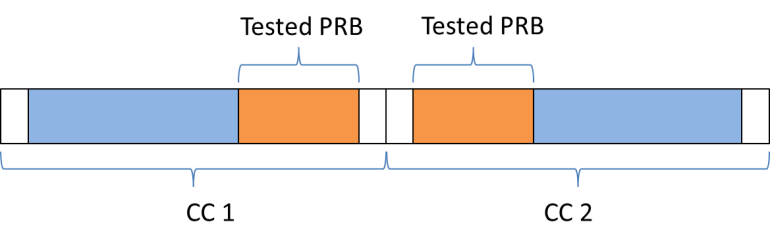 Option 3: Further discuss one of the following options for CBW combinations selection for NR CA requirements with power imbalance (Intel)Option 3A: Choose one or several fixed CBW combination(s)Option 3B: Define generic methodology for selection of CBW combination among all CBW combinations in supported CA configurations.Recommended WFCompanies to review the three options listed aboveFFS based on the inputs from more companiesSub-topic 5-3: Propagation condition and MIMO configurationIssue 5-3-1: Propagation conditionProposal Option 1: Static channel without external noise (DCM, China Telecom, Intel)Recommended WFOption 1Issue 5-3-2: MIMO configurationProposal Option 1: 2x2 and 2x4 (DCM)Recommended WFCompanies to check the option 1 from DCMSub-topic 5-4: MCS and rankIssue 5-4-1: Modulation orderProposal Option 1: 64QAM (DCM, China Telecom, Intel)Recommended WFOption 1Issue 5-4-2: Code rate Proposal Option 1: FFS (DCM)Recommended WFFFSIssue 5-4-3: RankProposal Option 1: Rank 1  (DCM, China Telecom)Option 2: Rank 2 (Intel)Recommended WFSelect one option  based on the inputs from more companiesSub-topic 5-5: PDSCH configurationIssue 5-5-1: PDSCH RB allocationProposal Option 1: Full allocation  (DCM)Option 2: 25 PRBs for 15kHz FDD, 24 PRBs for 30kHz TDD (China Telecom)There are 25 PRBs for 5MHz CBW with 15kHz SCS, and 24 PRBs for 10MHz CBW with 30kHz SCSRecommended WFFFS based on the inputs from more companiesIssue 5-5-2: PDSCH Mapping type and K0Proposal Mapping typeOption 1: Type A (DCM, China Telecom)K0Option 1: 0 (DCM)Recommended WFMapping type: Type A K0: 0Issue 5-5-3: PRB bundling size and Precoding configurationProposal PRB bundling sizeOption 1: WB (DCM)Precoding configurationOption 1: SP Type I, Random per slot with PRB bundling granularity (DCM)Recommended WFFFS based on the inputs from more companiesIssue 5-5-4: Number of HARQ transmissionProposal Option 1: No retransmission, RV version 0 (DCM, China Telecom, Intel)Recommended WFOption 1Sub-topic 5-6: PDSCH DMRS configurationsIssue 5-6: PDSCH DMRS configurationsProposal Option 1: DMRS type 1, with 1 additional DMRS  (DCM, China Telecom)Recommended WFOption 1Sub-topic 5-7: PDCCH allocationIssue 5-7: PDCCH allocationProposal Option 1: Symbol #0 (DCM)Recommended WFFFS based on the inputs from more companiesSub-topic 5-8: Test metricIssue 5-8-1: Test pointProposal Option 1: 85% of maximum throughput (DCM, China Telecom, Intel)Recommended WFUse Option 1 as baselineIssue 5-8-2: Measurement cellProposal Option 1: Weaker cell only (DCM, China Telecom)Recommended WFUse Option 1 as baselineSub-topic 5-9: Power imbalance requirements for EN-DCIssue 5-9: Power imbalance requirements for EN-DCProposal on whether to define power imbalance requirement for FR1 intra-band EN-DCOption 1: Yes. Power imbalance requirement should be introduced to ensure correct UE implementation in intra-band contiguous and non-contiguous EN-DC scenario in FR1. (DCM)For intra-band EN-DC scenario in FR1, UE may suffer significant power imbalance between LTE and NR carriers even in co-located scenario if beam pattern is different between LTE and NR.Maximally 25 dB power imbalance is observed in system evaluation.For test setup, NR carrier has lower power of 6dB than LTE carrier, and only throughput NR carrier is tested.Recommended WFCompanies to provide feedback on DCM’s proposalDecision to be made in RAN plenary meetingCompanies views’ collection for 1st round Open issues Summary for 1st round Open issues Moderator tries to summarize discussion status for 1st round, list all the identified open issues and tentative agreements or candidate options and suggestion for 2nd round i.e. WF assignment.Suggestion on WF/LS assignment CRs/TPsModerator tries to summarize discussion status for 1st round and provided recommendation on CRs/TPs Status update suggestion Discussion on 2nd round (if applicable)Summary on 2nd round (if applicable)Moderator tries to summarize discussion status for 2nd round and provided recommendation on CRs/TPs/WFs/LSs Status update suggestion Topic #6: BS 30% TP test pointCompanies’ contributions summaryOpen issues summarySub-topic 6-1: FR2 DM-RSIssue 6-1: FR2 DM-RS configurationAgreement in RAN4 #93 (RAN4 #93 Chairman notes)FR2 DM-RS configurationOption 1: 1+1 and 1+0Option 2: 1+1Option 3: 1+0ProposalOption 1: 1+1 and 1+0 (China Telecom, CATT, DCM)Conduct tests based on Rel-15 test applicability.Option 2: 1+1 (Ericsson, ZTE, Huawei)Option 3: 1+0 (Samsung, ZTE)Recommended WFDefine requirements for DM-RS 1+1 and 1+0, and conduct tests based on Rel-15 test applicability.Companies can provide simulation results for their interested cases.Sub-topic 6-2: FR2 PT-RSIssue 6-2: FR2 PT-RS configurationAgreement in RAN4 #93 (RAN4 #93 Chairman notes)FR2 PT-RS configurationOption 1: with and without PT-RSOption 2: with PT-RSOption 3: without PT-RSProposalOption 1: with and without PT-RS, and conduct tests based on Rel-15 test applicability (China Telecom, Ericsson, DCM)Conduct tests based on Rel-15 test applicability.Option 2: with PT-RS (Samsung, ZTE)Option 3: without PT-RS (CATT, ZTE, Huawei, Nokia)Recommended WFDefine requirements for with and without PT-RS, and conduct tests based on Rel-15 test applicability.Companies can provide simulation results for their interested cases.Sub-topic 6-3: Channel bandwidthIssue 6-3: channel bandwidthAgreement in RAN4 #92bis (R4-1912669, ad-hoc minutes)Bandwidth/SCS: the minimal channel bandwidth per SCS (5MHz CBW/15kHz SCS, 10MHz CBW/30kHz SCS, 50MHz CBW/60kHz SCS, 50MHz CBW/120kHz SCS)ProposalProposal 1: Add the 30% TP test case with RBs for minimum channel bandwidth to the table for (DCM)5/10/20MHz for 15kHz SCS10/20/40/100MHz for 30kHz SCS50/100MHz for 60kHz SCS50/100/200MHz for 120kHzRecommended WFCompanies to check if the proposal 1 from DCM is agreeable. If the proposal 1 is not agreeable, keep the agreement made in RAN4 #92bis.Companies views’ collection for 1st round Open issues CRs/TPs comments collectionMajor close to finalize WIs and Rel-15 maintenance, comments collections can be arranged for TPs and CRs. For Rel-16 on-going WIs, suggest to focus on open issues discussion on 1st round.Summary for 1st round Open issues Moderator tries to summarize discussion status for 1st round, list all the identified open issues and tentative agreements or candidate options and suggestion for 2nd round i.e. WF assignment.Suggestion on WF/LS assignment CRs/TPsModerator tries to summarize discussion status for 1st round and provided recommendation on CRs/TPs Status update suggestion Discussion on 2nd round (if applicable)Summary on 2nd round (if applicable)Moderator tries to summarize discussion status for 2nd round and provided recommendation on CRs/TPs/WFs/LSs Status update suggestion Topic #7: BS additional FR2 requirementsCompanies’ contributions summaryOpen issues summarySub-topic 7-1: Simulation result summaryIssue 7-1: Summary of simulation resultsIn RAN4 #93, the simulation results were summarized in R4-1913188.In this meeting, no new simulation results are provided. Recommended WFDerive performance requirements based on the summary in R4-1913188.Companies views’ collection for 1st round Open issues CRs/TPs comments collectionMajor close to finalize WIs and Rel-15 maintenance, comments collections can be arranged for TPs and CRs. For Rel-16 on-going WIs, suggest to focus on open issues discussion on 1st round.Summary for 1st round Open issues Moderator tries to summarize discussion status for 1st round, list all the identified open issues and tentative agreements or candidate options and suggestion for 2nd round i.e. WF assignment.Suggestion on WF/LS assignment CRs/TPsModerator tries to summarize discussion status for 1st round and provided recommendation on CRs/TPs Status update suggestion Discussion on 2nd round (if applicable)Summary on 2nd round (if applicable)Moderator tries to summarize discussion status for 2nd round and provided recommendation on CRs/TPs/WFs/LSs Status update suggestion T-doc numberCompanyProposals / ObservationsR4-2001445Huawei, HiSiliconObservation 1: Intra-band contiguous CA for FDD, intra-band non-contiguous CA configurations and inter-band CA with maximum 3 and 4 bands introduced from release 16 are not release independent from release 15Observation 2: The following intra-band non-contiguous CA within FR2 are not release independent from release 15More than 4 sub-blocks, such as CA_n261(5O)3 sub-blocks with more than 1 CCs within a sub-block, such as CA_n260(3G)4 sub-blocks with more than 1 CC within a sub-block, such as CA_n260(4G)Observation 3: Limited inter-band CA configurations between FR1 and FR2, as listed in Table 7.1-1 of TS 38.307, are release independent from release 15Proposal 1: Only the NR UE normal demodulation requirements for those CA configurations that are defined as release independent from release 15 can be release independent from release 15Proposal 2: Discuss the release independence for UE CSI reporting test for NR CA after MarchProposal 3: PMI reporting test for single panel codebook Type I for 16 and 32 Tx ports can be release independent from release 15Proposal 4: Discuss the release independence for PMI reporting test for Rel-15 type II codebook after detailed simulation assumptions finalizedProposal 5: Define demodulation requirements for LTE TDD – NR coexistence to be release independent from release 15 only for Band n90CompanyCommentsStatus summary Sub-topic#1Tentative agreements:Candidate options:Recommendations for 2nd round:WF/LS t-doc Title Assigned Company,WF or LS lead#1CR/TP numberCRs/TPs Status update recommendation  XXXBased on 1st round of comments collection, moderator can recommend the next steps such as “agreeable”, “to be revised”CR/TP/LS/WF numberT-doc  Status update recommendation  XXXBased on 2nd round of comments collection, moderator can recommend the next steps such as “agreeable”, “to be revised”T-doc numberCompanyProposals / ObservationsR4-2000136China TelecomRank and MCS for FR2Proposal 1: For FR2, use rank 2 and MCS 10.Tx antenna numberProposal 2: For FR1 and FR2, use 2Tx antennas.TDD-FDD CA and TDD-TDD CA with different SCSsProposal 3: For FDD 15 kHz + TDD 30 kHz CA and TDD 15 kHz + TDD 30 kHz CA, define requirements for 15kHz SCS Pcell and 30kHz SCS Pcell. For FDD 15 kHz + TDD 15 kHz CA, define requirements for FDD 15 kHz Pcell and TDD 15 kHz Pcell.Proposal 4: Summary of proposed HARQ process number for NR FDD 15 kHz + TDD 30 kHz CA, FDD 15 kHz + TDD 15 kHz CA and TDD 15 kHz + TDD 30 kHz CA.Table 3: Summary of proposed HARQ process number for NR CAObservation 1: The link-level performance difference at 70% throughput is negligible for round-trip time of 10 slots and 20 slots.Proposal 5: Apply the same single carrier requirement for Pcell and Scell in CA with the same duplex mode and SCS, CA with different duplex modes, CA with the same duplex mode and different SCSs.Test applicabilityProposal 6: If Pcell in both carriers are supported, in the test, configure TDD cell as Pcell in TDD-FDD CA, configure 15 kHz SCS cell as Pcell in TDD 15+30kHz SCS CA.Proposal 7: Reuse the LTE approach for CA capability categorization, i.e., define different capabilities for intra-band contiguous CA, intra-band non-contiguous CA and inter-band CA with different numbers of bands.Proposal 8: Test all the supported CA capabilities, including intra-band contiguous CA, intra-band non-contiguous CA and inter-band CA with different numbers of bands.Proposal 9: Selection of CA configuration(s) and CBW combination:For FR1, for each supported CA duplex mode and each supported CA capability,Step 1: Select the CA configuration(s) satisfying the following conditions:For each CC, single carrier performance requirement is specified for any one of the supported SCS(s).For each CC, the supported maximum modulation order is not lower than 16 QAM.For each CC, the supported maximum number of MIMO layers is not lower than 2.For each band, the supported max data rate (calculated according to 4.1.2 of TS 38.306) is not lower than the date rate corresponding to using 2-layer and MCS 13 on the largest (aggregated) channel bandwidth on the band.Step 2: Select any one of the CA configuration(s) with the largest aggregated CA bandwidth among the selected the CA configuration(s) based on step 1.For FR2, for each supported CA duplex mode and each supported CA capability, Step 1: Select the CA configuration(s) satisfying the following conditions:For each CC, single carrier performance requirement is specified for any one of the supported SCS(s) For each CC, the supported maximum modulation order is not lower than 16 QAMFor each CC, the supported maximum number of MIMO layers is not lower than 2For each band, the supported max data rate (calculated according to 4.1.2 of TS 38.306) is not lower than the date rate corresponding to using 2-layer and MCS 10 on the largest (aggregated) channel bandwidth on the band.Step 2: Calculate the largest aggregated CA bandwidth for the selected the CA configuration(s) based on step 1, denoted as CBWlargest.Step 3: Calculate the maximum aggregated channel bandwidth that can be testable in the test system, denoted as CBWtestable.Step 4:If CBWlargest <= CBWtestable, select any one of the CA configuration(s) with the largest aggregated CA bandwidth among the selected the CA configuration(s) based on step 1.If CBWlargest > CBWtestable, select any one of the CA configuration(s) with the aggregated channel bandwidth no smaller than CBWtestable among the selected the CA configuration(s) based on step 1.Spec structureProposal 10: In the demod spec, not list all the possible CA bandwidth combinations, but just give the procedure to select the CA configuration for testing.R4-2000137China TelecomInitial simulation results for FR1 FDD Normal CA scenariosR4-2000359Intel CorporationProposal 1:	Use Rank 1 MCS13 for FR2 NR Normal CA requirements.Proposal 2:	Consider the following HARQ process configuration for TDD-FDD CA and TDD-TDD CA with different SCSs:PCell FDD 15kHz + SCell TDD 15kHz: PCell – 4, SCell – 4PCell TDD 15kHz + SCell FDD 15kHz: PCell – 8, SCell – 8PCell FDD 15kHz + SCell TDD 30kHz: PCell – 4, SCell – 8PCell TDD 30kHz + SCell FDD 15kHz: PCell – 8, SCell – 8PCell TDD 15kHz + SCell TDD 30kHz: PCell – 8, SCell – 16PCell TDD 30kHz + SCell TDD 15kHz: PCell – 8, SCell – 8Proposal 3:	Reuse single carrier FDD and TDD requirements for FDD-TDD CA and TDD CA with different SCSs and define requirements for the following scenarios: PCell FDD 15kHz + SCell TDD 15kHz, PCell FDD 15kHz + SCell TDD 30kHz and PCell TDD 30kHz + SCell TDD 15kHz.Proposal 4:	Align categorizing of CA capabilities for NR Normal CA requirements with RF specifications. Use references to sections with CA configurations descriptions in RF specifications (for example, 5.2A and 5.5A) for definition of CA capabilities to avoid regular maintenance of TS 38.101-4.Proposal 5:	Consider the following CA capabilities for NR Normal CA testing: Intra-band contiguous CA, Intra-band non-contiguous CA and Inter-band CA with the largest number of bandsProposal 6:	Use the following approach for selection of CA configuration for NR FR1 Normal CA testing:Step 1: Select CA configurations with maximum number of CCs, on which UE capability field supportedSubCarrierSpacingDL is equal to SCSreq, among all supported CA configurationsStep 2: Select CA configurations with maximum number of CCs, on which UE capability field maxNumberMIMO-LayersPDSCH is higher or equal to νLayersreq, among all the selected CA configurations from Step 1Step 3: Select any one of CA configurations, which contain CBW combination with the largest data rate not exceeding DataRatereq, among all the selected CA configurations from Step 2.Proposal 7:	Use the following approach for selection of CA configuration for NR FR2 Normal CA testing:Step 1: Select CA configurations, which contain CBW combinations with SNRTEmax higher or equal to SNRreq, among all supported CA configurationsStep 2: Select CA configurations with maximum number of CCs, on which UE capability field supportedSubCarrierSpacingDL is equal to SCSreq, among all the selected CA configurations from Step 1Step 3: Select CA configurations with maximum number of CCs, on which UE capability field maxNumberMIMO-LayersPDSCH is higher or equal to νLayersreq, among all the selected CA configurations from Step 2Step 4: Select any one of CA configurations, which contain CBW combination with the largest data rate not exceeding DataRatereq and aggregated bandwidth with SNRTEmax higher or equal to SNRreq, among all the selected CA configurations from Step 3.R4-2000360Intel CorporationAlignment and impairment simulation results for FR1 Normal CA scenarios and alignment simulation results for FR2 Normal CA scenarios.R4-2000361Intel CorporationSummary of Normal CA simulation results (FR1 15 kHz FDD and TDD)R4-2000362Intel CorporationSummary of Normal CA simulation results (FR1 30 kHz TDD)R4-2000363Intel CorporationSummary of Normal CA simulation results (FR2)R4-2000647CMCCProposal 1: It is proposed to define different capabilities for intra-band contiguous CA, intra-band non-contiguous CA and inter-band CA with different numbers of bands.Proposal 2: Test all the supported CA capabilities, including intra-band contiguous CA, intra-band non-contiguous CA and inter-band CA with different numbers of bandsProposal 3: Test the largest aggregated CA bandwidth combination for the following cases:FDD 15KHz+TDD 15KHz (only in case UE does not support FDD 15KHz+TDD 15KHz)FDD 15KHz+FDD 15KHzTDD 30KHz+TDD 30KHzFDD 15KHz+TDD 30KHzTDD 15KHz+TDD 30KHzR4-2000952NTT DOCOMO, INC.Proposal 1: Introduce mechanism to diverge CA tests to FR1 and FR2. For instance, CA tests are performed for all of FR1 CA, FR2 CA and FR1&FR2 CA. Proposal 2: For categorizing of CA categories, we prefer following options.Option 1: Define different capabilities for intra-band contiguous CA, intra-band non-contiguous CA and inter-band CA with different numbers of bands.Option 3: Test all the supported CA capabilities, including intra-band contiguous CA, intra-band non-contiguous CA and inter-band CA with different numbers of bandsProposal 3: Applicability of the CA test is designed using following alternatives.Alt. 1: Maximum number of CCsAlt. 2: Maximum number of bandsAlt. 3: Maximum aggregated channel bandwidthR4-2001354EricssonProposal 1: MCS10 with rank 2 for the PDSCH demodulation requirements with CA in FR2.R4-2001419Qualcomm IncorporatedProposal 1: For TDD 30kHz + FDD 15kHz CA, follow the HARQ timelines as in Figure 2-1 with number of HARQ processes as 8 for both carriers when TDD carrier is PCC, and 4 for FDD, 8 for TDD when FDD carrier is PCC.Proposal 2: For TDD 30kHz + TDD 15kHz CA, follow the HARQ timelines as in Figure 2-2 with number of HARQ processes as 6 for TDD 15kHz, 8 for TDD 30kHz when TDD 30kHz carrier is PCC, and 6 for TDD 15kHz, 10 for TDD 30kHz when TDD 15kHz carrier is PCC.Proposal 3: For TDD 15kHz + FDD 15kHz CA, follow the HARQ timelines as in Figure 2-3 with number of HARQ processes as 6 for TDD 15kHz, 8 for FDD 15kHz when TDD 15kHz carrier is PCC, and 4 for both carriers when FDD 15kHz carrier is PCC.Proposal 4: Use 6 HARQ processes for defining TDD 15kHz requirements.Proposal 5: Evaluate the single carrier performance for following cases to decide whether the same single carrier requirements can be reused regardless of which CC is PCC or SCC:FDD 15kHz with 4 and 8 HARQ processesTDD 15kHz with 4 and 6 HARQ processesTDD 30kHz with 8 and 10 HARQ processesObservation 1: Based on preliminary results, number of HARQ processes does not change the performance significantly.Proposal 6: Use MCS 10, Rank 2 for defining FR2 CA normal demodulation requirements.Proposal 7: If testable SNR is lower than the requirement SNR for FR2 CA, that test case will be skipped.R4-2001444Qualcomm IncorporatedSimulation results for NR CAR4-2001446Huawei, HiSiliconObservation 1: For FR2 TDD 120 kHz, the performance of rank 1 with MCS 13 is better than that of rank 2 with MCS 10.Proposal 1: Choose Rank 1 MCS13 for FR2 NR CA normal performance requirements.R4-2001447Huawei, HiSiliconObservation 1: There is up to 0.69dB difference for FDD 15 kHz SCS PCell with 4 HARQ process and SCell with 8 HARQ process for 2Rx for FDD 15 kHz + TDD 30 kHz CA.Observation 2: Same performance requirements can be defined for TDD 30 kHz PCell and SCell for FDD 15 kHz + TDD 30 kHz CA scenario.Observation 3: Very minor difference between FR1 TDD 15 kHz PCell with 8 HARQ processes and SCell with 12 HARQ processes for both 2Rx and 4Rx for TDD 15 kHz + TDD 30 kHz CA.Observation 4:  Very minor difference between FR1 TDD 30 kHz PCell with 8 HARQ processes and SCell with 6 HARQ processes for both 2Rx and 4Rx for TDD 15 kHz + TDD 30 kHz CA.Observation 5: Same performance requirements can be foreseen for FDD 15kHz PCell and SCell, TDD 15kHz SCS PCell and SCell for FDD 15 kHz + TDD 15 kHz CA scenario.Proposal 1: Define same performance requirements for TDD 30 kHz PCell&SCell as corresponding single carrier requirements for FDD 15 kHz + TDD 30 kHz CA.Proposal 2: Define same performance requirements for TDD 15 kHz PCell&SCell and TDD 30 kHz PCell&SCell as corresponding single carrier requirements for TDD 15 kHz + TDD 30 kHz CA.Proposal 3: Define same performance requirements for FDD 15 kHz PCell&SCell and TDD 15 kHz PCell&SCell as corresponding single carrier requirements for FDD 15 kHz + TDD 15 kHz CA.Proposal 4: Define the same performance requirements as single CC for CA as per CCSpecify the test applicability that The performance requirements are applicable for CC that acted as PCell or SCellThe test coverage can be considered fulfilled if UE passes one of scenario with one of the CC as PCell as per the real testing requestProposal 5:Categorizing of CA capabilities: option 2, i.e. define different capabilities for intra-band contiguous CA, intra-band non-contiguous CA and inter-band CA as per the different frequency range FR1, FR2 and FR1+FR2 for supported CA duplex modeTesting of different CA capabilities, CA configurations and CBW combinations: For each duplex mode and different CA capabilities of intra-band contiguous CA, intra-band non-contiguous CA and inter-band CASelect the supported largest SCS if the performance requirements defined for one CA capability with more than one SCSSelect any one of the supported CA configurations with the largest aggregated CA bandwidth combination If more than one CA configurations with the same largest aggregated CA bandwidth combination, select the CA configurations with the largest number of CCsR4-2001448Huawei, HiSiliconProposal 1: Number of HARQ process and K1 for FDD 15kHz PCell + TDD 30kHz SCell:  FDD 15kHz PCell: same as single carrier case, i.e. 4 HARQ processes with K1 ={2}TDD 30kHz SCell: 8 HARQ processes with K1={2}Proposal 2: Number of HARQ process and K1 for TDD 30kHz PCell + FDD 15kHz SCell:  TDD 30kHz PCell: same as single carrier case, i.e. 8 HARQ processes with K1={8,7,6,5,5,4,3,2}FDD 15kHz SCell: 8 HARQ processes with K1 ={7,6,4,11,9,7,6,4}Proposal 3: Number of HARQ process and K1 for TDD 15kHz PCell + TDD 30kHz SCell: TDD 15kHz PCell: same as single carrier case, i.e. 8 HARQ processes with K1 ={4,3,2,6}TDD 30kHz SCell: 12 HARQ processes with K1={4,4,3,3,2,2,6,6}Proposal 4: Number of HARQ process and K1 for TDD 30kHz PCell + TDD 15kHz SCell: TDD 30kHz PCell: same as single carrier case, i.e. 8 HARQ processes with K1 ={8,7,6,5,5,4,3,2}TDD 15kHz SCell: 6 HARQ processes with K1={7,5,4,11}Proposal 5: Number of HARQ process and K1 for FDD 15kHz PCell + TDD 15kHz SCell: FDD 15kHz PCell: same as single carrier case, i.e. 4 HARQ processes with K1=2TDD 15kHz SCell: 4 HARQ processes with K1=2Proposal 6: Number of HARQ process and K1 for TDD 15kHz PCell + FDD 15kHz SCell: TDD 15kHz PCell: same as single carrier case, i.e. 8 HARQ processes with K1={4,3,2,6}FDD 15kHz SCell: 8 HARQ processes with K1={4,3,2,6,5}HARQ process numberHARQ process numberCCs with the same duplex mode & SCS with PcellCCs with the same duplex mode & SCS with PcellCCs with the same duplex mode & SCS with PcellCCs with the same duplex mode & SCS with PcellCCs with different duplex mode / SCS with PcellCCs with different duplex mode / SCS with PcellCCs with different duplex mode / SCS with PcellCCs with different duplex mode / SCS with PcellHARQ process numberHARQ process numberCTCIntelQC2HWCTCIntel1QC2HWFDD 15 kHz + 
TDD 30 kHz CAFDD PCell44448888FDD 15 kHz + 
TDD 30 kHz CATDD PCell88888888FDD 15 kHz + 
TDD 15 kHz CAFDD PCell44448444FDD 15 kHz + 
TDD 15 kHz CATDD PCell88688888TDD 15 kHz + 
TDD 30 kHz CA15kHz PCell886812161012TDD 15 kHz + 
TDD 30 kHz CA30kHz PCell88888866Note 1: Intel proposes to schedule the initial transmission and retransmission on the same type of TDD slots.Note 2: Qualcomm proposes to use 6 HARQ processes for defining TDD 15kHz requirements.Note 1: Intel proposes to schedule the initial transmission and retransmission on the same type of TDD slots.Note 2: Qualcomm proposes to use 6 HARQ processes for defining TDD 15kHz requirements.Note 1: Intel proposes to schedule the initial transmission and retransmission on the same type of TDD slots.Note 2: Qualcomm proposes to use 6 HARQ processes for defining TDD 15kHz requirements.Note 1: Intel proposes to schedule the initial transmission and retransmission on the same type of TDD slots.Note 2: Qualcomm proposes to use 6 HARQ processes for defining TDD 15kHz requirements.Note 1: Intel proposes to schedule the initial transmission and retransmission on the same type of TDD slots.Note 2: Qualcomm proposes to use 6 HARQ processes for defining TDD 15kHz requirements.Note 1: Intel proposes to schedule the initial transmission and retransmission on the same type of TDD slots.Note 2: Qualcomm proposes to use 6 HARQ processes for defining TDD 15kHz requirements.Note 1: Intel proposes to schedule the initial transmission and retransmission on the same type of TDD slots.Note 2: Qualcomm proposes to use 6 HARQ processes for defining TDD 15kHz requirements.Note 1: Intel proposes to schedule the initial transmission and retransmission on the same type of TDD slots.Note 2: Qualcomm proposes to use 6 HARQ processes for defining TDD 15kHz requirements.Note 1: Intel proposes to schedule the initial transmission and retransmission on the same type of TDD slots.Note 2: Qualcomm proposes to use 6 HARQ processes for defining TDD 15kHz requirements.Note 1: Intel proposes to schedule the initial transmission and retransmission on the same type of TDD slots.Note 2: Qualcomm proposes to use 6 HARQ processes for defining TDD 15kHz requirements.K1K1CCs with the same duplex mode & SCS with PcellCCs with different duplex mode / SCS with PcellFDD 15 kHz + 
TDD 30 kHz CAFDD PCell{2}{2}FDD 15 kHz + 
TDD 30 kHz CATDD PCell{8,7,6,5,5,4,3,2}{7,6,4,11,9,7,6,4}FDD 15 kHz + 
TDD 15 kHz CAFDD PCell{2}{2}FDD 15 kHz + 
TDD 15 kHz CATDD PCell{4,3,2,6}{4,3,2,6,5}TDD 15 kHz + 
TDD 30 kHz CA15kHz PCell{4,3,2,6}{4,4,3,3,2,2,6,6}TDD 15 kHz + 
TDD 30 kHz CA30kHz PCell{8,7,6,5,5,4,3,2}{7,5,4,11}HARQ process numberHARQ process numberCCs with the same duplex mode & SCS with PcellCCs with different duplex mode / SCS with PcellFDD 15 kHz + 
TDD 30 kHz CAFDD PCell48FDD 15 kHz + 
TDD 30 kHz CATDD PCell88FDD 15 kHz + 
TDD 15 kHz CAFDD PCell44FDD 15 kHz + 
TDD 15 kHz CATDD PCell88TDD 15 kHz + 
TDD 30 kHz CA15kHz PCell812 or 161TDD 15 kHz + 
TDD 30 kHz CA30kHz PCell88Note 1: If different RTTs (10 or 20 slots) are allowed for different HARQ processes, 12 HARQ processes will be used, as seen in Figure 4 of China Telecom’s paper in R4-2000136.If the same RTT (20 slots) is used for all the HARQ processes, 16 HARQ processes will be used.Note 1: If different RTTs (10 or 20 slots) are allowed for different HARQ processes, 12 HARQ processes will be used, as seen in Figure 4 of China Telecom’s paper in R4-2000136.If the same RTT (20 slots) is used for all the HARQ processes, 16 HARQ processes will be used.Note 1: If different RTTs (10 or 20 slots) are allowed for different HARQ processes, 12 HARQ processes will be used, as seen in Figure 4 of China Telecom’s paper in R4-2000136.If the same RTT (20 slots) is used for all the HARQ processes, 16 HARQ processes will be used.Note 1: If different RTTs (10 or 20 slots) are allowed for different HARQ processes, 12 HARQ processes will be used, as seen in Figure 4 of China Telecom’s paper in R4-2000136.If the same RTT (20 slots) is used for all the HARQ processes, 16 HARQ processes will be used.IntelCTCQCHWFDD 15 kHzSimilar for {4, 8} processesSimilar for {4, 8} processesup to 0.69dB differenceTDD 15 kHzSimilar for {4, 8} processesSimilar for {8,12} processesTDD 30 kHzSimilar for {8,16} processesSimilar for {8,16} processesSimilar for {8,6} processesCompanyCommentsStatus summary Sub-topic#1Tentative agreements:Candidate options:Recommendations for 2nd round:WF/LS t-doc Title Assigned Company,WF or LS lead#1CR/TP numberCRs/TPs Status update recommendation  XXXBased on 1st round of comments collection, moderator can recommend the next steps such as “agreeable”, “to be revised”CR/TP/LS/WF numberT-doc  Status update recommendation  XXXBased on 2nd round of comments collection, moderator can recommend the next steps such as “agreeable”, “to be revised”T-doc numberCompanyProposals / ObservationsR4-2000138China TelecomProposal 1: Introduce subband PMI test requirements for 16 Tx ports.Observation 1: Based on the current simulation assumptions, the performance difference between subband PMI and wideband PMI reporting is marginal in both codebook mode 1 and mode 2. Proposal 2: Further investigate the simulation assumptions such as beam steering model, channel model and subband size, so as to find appropriate test parameters for subband PMI reporting.Proposal 3: For the location of NZP CSI-RS, select either option 1 or option 2.Proposal 4: For type II codebook, use (N1, N2) = (4, 2) for 16 Tx ports, and (N1, N2) = (4, 4) for 32 Tx ports.Proposal 5: For type II codebook, use MCS 20 and rank 2.Proposal 6: For type II codebook, use XP High for MIMO correlation.R4-2000139China TelecomInitial simulation results for 32 Tx ports FDD wideband test.R4-2000300SamsungObservation 1:  The gain of subband compared with wideband for SNR point at 90% is not significant for both 16 Tx and 32 Tx port with follow PMI.R4-2000301SamsungObservation1: As for Type II, it achieves significant gain compared to Type I codebook, the gain is about 9dB and 6.6dB for rank1 and rank 2 at SNR point at 90% of peak throughput, respectively. Observation2: The gap of Type II between following PMI and random PMI is extremely high than Type I codebook caseObservation3: SNR point at 90% of peak throughput is lower than before due to the more accurate channel compression for Type II.Observation4:  The TDL-A channel model has small delay spread which lacks of channel selectivity in frequency domain, there is no obvious performance difference between ‘SubbandAmplitude=OFF’ and ‘SubbandSmplitude=ON’ in the current cases, consequently, other channel model with high delay spread  can be considered if RAN4 agreed to configure  ‘SubbandSmplitude=ON’. Proposal1: Under beam steering model with dual-cluster beams, there is larger performance gap between Type II codebook and Type I –single Panel codebook, RAN4 should define new test cases for Type II codebook.Proposal 2: Regarding test metric, relative throughput ratio between following PMI with Type II codebook and following PMI with Type I codebook can considered as a candidate option.R4-2000302SamsungProposal 1: For NR Type II codebook construction, using below configurationsNumber of ports: 16 Tx ports with (N1, N2) = (4,2) and (O1, O2) = (4,4)L (numberOfBeams): 2Npsk (phaseAlphabetSize) : FFS for beam combining coefficient (phase) set size, Npsk =4 can be taken for initial simulation purposesubbandAmplitude: FFS for  'true' or 'false' Proposal 2: Reusing beam steering approach with dual-cluster beams as as specified in B.2.3B.4A of TS 36.101Relative power ratio among two beams can be fixed as 1 (p =1)Proposal 3: For test metric, several approaches can be further considered: Alt1 : TP ratio between following PMI under Type II codebook and following PMI under  Type-I single panel codebookAlt2: TP ratio between following PMI and rand PMIProposal 4: below parameters can be used as starting point for initial summation purpose:MCS and rank: 16QAM ½, rank2MIMO correlation: XP HighChannel model: TDLA30-5R4-2000374Intel CorporationObservation #1: Subband PMI test cases weren’t introduced in Rel-15Proposal #1: Introduce test cases for subband PMI with 16TX portsR4-2001476Huawei, HiSiliconIn this contribution, we provide our simulation results for particular subband PMI test cases for comparison and then we also give our ideal and impairment simulation results for 16Tx and 32Tx wideband PMI tests for alignment. R4-2001477Huawei, HiSiliconObservation 1: The performance of Subband PMI has tiny gain compared to Wideband PMIProposal 1: Not to define Subband performance requirement for PMI testProposal 2: For NZP CSI-RS in Type I codebook requirements, consider (l0, l1) = (5,7) for 32 Tx portsR4-2001478Huawei, HiSiliconProposal 1: (N1, N2) = (4, 2) and (O1, O2) = (4, 4) for 16 Tx portsProposal 2: (N1, N2) = (4, 4) and (O1, O2) = (4, 4) for 32 Tx portsProposal 3: Use MCS 20 and Rank = 2Proposal 4: Use Relative throughput ratio between following PMI with Type II codebook and following PMI with Type I codebook as Test metricProposal 5: MIMO correlation: XP HighProposal 6: Channel model: TDLA30-5R4-2001733EricssonObservation 1: PMI reporting throughput curves do not differ between wideband and Subband PMI reporting.R4-2001734EricssonSummary of simulation results of NR UE CSI with 16, and 32Tx antennasR4-2002041Qualcomm IncorporatedProposal 1: Define subband Type -I PMI reporting requirements for 16 Tx ports.Proposal 2: Use option 2 for NZP CSI-RS location.CompanyCommentsStatus summary Sub-topic#1Tentative agreements:Candidate options:Recommendations for 2nd round:WF/LS t-doc Title Assigned Company,WF or LS lead#1CR/TP numberCRs/TPs Status update recommendation  XXXBased on 1st round of comments collection, moderator can recommend the next steps such as “agreeable”, “to be revised”CR/TP/LS/WF numberT-doc  Status update recommendation  XXXBased on 2nd round of comments collection, moderator can recommend the next steps such as “agreeable”, “to be revised”T-doc numberCompanyProposals / ObservationsR4-2000364Intel CorporationDefinition of LTE-NR coexistence requirements for TDD modeAdded requirements in applicability sectionIntroduced LTE-NR coexistence requirements for TDD modeAdded new FRCs for LTE-NR coexistence requirementsR4-2001861Qualcomm IncorporatedSimulation results for LTE-NR coexistence tests for TDDCompanyCommentsXXXIssue 4-1: Others:CR/TP numberComments collectionR4-2000364, IntelCompany AR4-2000364, IntelCompany BR4-2000364, IntelStatus summary Sub-topic#1Tentative agreements:Candidate options:Recommendations for 2nd round:WF/LS t-doc Title Assigned Company,WF or LS lead#1CR/TP numberCRs/TPs Status update recommendation  XXXBased on 1st round of comments collection, moderator can recommend the next steps such as “agreeable”, “to be revised”CR/TP/LS/WF numberT-doc  Status update recommendation  XXXBased on 2nd round of comments collection, moderator can recommend the next steps such as “agreeable”, “to be revised”T-doc numberCompanyProposals / ObservationsR4-2000140China TelecomPropose 1: Reuse the following parameters from LTE CA power imbalance test:Propagation condition: static channel without external noiseModulation order: 64QAMRank: rank1HARQ: no retransmission, RV version 0Throughput test point: 85% of maximum throughputMeasurement cell: weaker cell onlyPropose 2: Define requirements for 15 kHz SCS FDD+FDD CA, 30 kHz SCS TDD+TDD CA with TDD pattern of DDDSU + DDSUU.Propose 3: Use PDSCH mapping type A, and DMRS type 1 with 1 additional DMRS.Propose 4: Define requirements for 5+5 MHz bandwidth for FDD+FDD CA, 10+10 MHz bandwidth for TDD+TDD CA, with the following test applicability:The test is done for any one of the supported bandwidth combination, by using performance requirement for 5+5 MHz FDD+FDD CA or 10+10 MHz TDD+TDD CA.The tested PRBs shall be placed in the highest part for the CC with lower carrier frequency, and placed in the lowest part for the CC with higher carrier frequency.R4-2000365Intel CorporationProposal 1:	Reuse the following LTE CA requirements configuration for NR CA requirements with power imbalance:Propagation conditions: Static channel without external noiseFRC: 64QAM with Rank 2 for tested CCHARQ: No retransmission, RV version 0Reference value Fraction of Maximum Throughput: 85%Proposal 2:	Define NR CA requirements with power imbalance for FDD with 15 kHz SCS and TDD with 30 kHz SCS.Proposal 3:	Further discuss one of the following options for CBW combinations selection for NR CA requirements with power imbalance:Option 1: Choose one or several fixed CBW combination(s)Option 2: Define generic methodology for selection of CBW combination among all CBW combinations in supported CA configurations.R4-2000953NTT DOCOMO, INC.Proposal 1: For power imbalance test for intra-band NR-CA, the following test parameters are applied:Proposal 2: For power imbalance test for intra-band NR-CA, the following test methodology is applied: Reference testing point: 85%ile throughput Measurement cell: Weaker cell onlyProposal 3: As CA configuration for power imbalance requirement, specify the following CA configurations. FFS necessity of further down selection.50+60, 50+80, 50+100, 60+60, 60+80, 60+100, 80+80 and 80+100 MHzFurther discuss after Rel-16 core spec is finalized.Observation: For intra-band EN-DC scenario in FR1, UE may suffer significant power imbalance between LTE and NR carriers even in co-located scenario if beam pattern is different between LTE and NR.Maximally 25 dB power imbalance is observed in system evaluation.Proposal 4: Power imbalance requirement should be introduced to ensure correct UE implementation in intra-band contiguous and non-contiguous EN-DC scenario in FR1.Proposal 5: For test setup, NR carrier has lower power of 6dB than LTE carrier, and only throughput NR carrier is tested.CompanyCommentsStatus summary Sub-topic#1Tentative agreements:Candidate options:Recommendations for 2nd round:WF/LS t-doc Title Assigned Company,WF or LS lead#1CR/TP numberCRs/TPs Status update recommendation  XXXBased on 1st round of comments collection, moderator can recommend the next steps such as “agreeable”, “to be revised”CR/TP/LS/WF numberT-doc  Status update recommendation  XXXBased on 2nd round of comments collection, moderator can recommend the next steps such as “agreeable”, “to be revised”T-doc numberCompanyProposals / ObservationsR4-2000141China TelecomProposal 1: Define FR2 requirements for both DM-RS 1+1 and 1+0, and for with and without PT-RS. Conduct tests based on Rel-15 test applicability.R4-2000299SamsungProposal 1: Define the 30% TP requirement only with 1 DMRS and PTRS enabled configuration in FR2.R4-2000403EricssonProposal 1: Taking only DM-RS 1+1 configuration for FR2 30% throughput test cases.Proposal 2: Taking both with and without PT-RS requirements for FR2 30% throughput test cases.R4-2000614CATTProposal 1: Choose Option 3: 1+1 and 1+0 for FR2.Proposal 2: Choose Option 2: without PTRS.R4-2000615CATTCR for TS38.104: Introducing PUSCH performance requirements at 30% throughput testing pointR4-2000616CATTCR for TS38.141-1: Introducing PUSCH performance requirements at 30% throughput testing pointR4-2000617CATTCR for TS38.141-2: Introducing PUSCH performance requirements at 30% throughput testing pointR4-2000811ZTE Wistron Telecom ABConsider DMRS and PTRS together and adopt either “DMRS 1+1 without PTRS” or “DMRS 1+0 with PTRS” for defining FR2 BS demodulation requirements for 30% throughput testing points.R4-2000812ZTE Wistron Telecom ABSimulation results for NR PUSCH with 30% throughputR4-2001194NTT DOCOMO, INC.Proposal 1: For FR2 additional DM-RS configuration, RAN4 adopts option 1 (i.e., 1+1 and 1+0).Proposal 2: For FR2 PT-RS configuration, RAN4 adopts option 1 (i.e., with and without PT-RS).Proposal 3: Add the 30% TP test case with RBs for minimum channel bandwidth to the table for 5/10/20MHz for 15kHz SCS10/20/40/100MHz for 30kHz SCS50/100MHz for 60kHz SCS50/100/200MHz for 120kHzR4-2001449Huawei, HiSiliconProposal 1: Define FR2 PUSCH performance requirements for 30% TP with DM-RS 1+1 and without PT-RS configuration.Proposal 2: Introduce PUSCH performance requirements with 30% TP based on the test configurations in Table 2-1R4-2001692Nokia, Nokia Shanghai BellDM-RS configurationThe difference between FR2 DM-RS addPos={pos0, pos1} is a slight SNR degradation of less than 1dB for the 30%TPUT test point, with addPos=pos0. The absolute TPUT of DM-RS 1+0 is higher than DM-RS 1+1.PT-RS configurationthe 30%TPUT test point. DM-RS configuration 1+0 and 1+1 are similarly impacted.RAN4 to only define requirements with FR2 PT-RS deactivated.CompanyCommentsXXXIssue 6-1: Issue 6-2:Issue 6-3:Others:CR numberComments collectionR4-2000615, CATTR4-2000615, CATTCompany BR4-2000615, CATTR4-2000616, CATTR4-2000616, CATTCompany BR4-2000616, CATTR4-2000617, CATTR4-2000617, CATTCompany BR4-2000617, CATTStatus summary Sub-topic#1Tentative agreements:Candidate options:Recommendations for 2nd round:WF/LS t-doc Title Assigned Company,WF or LS lead#1CR/TP numberCRs/TPs Status update recommendation  XXXBased on 1st round of comments collection, moderator can recommend the next steps such as “agreeable”, “to be revised”CR/TP/LS/WF numberT-doc  Status update recommendation  XXXBased on 2nd round of comments collection, moderator can recommend the next steps such as “agreeable”, “to be revised”T-doc numberCompanyProposals / ObservationsR4-2000142 (not available)China TelecomSummary of ideal and impairment results for FR2 PUSCH 2T2R MCS12R4-2000799ZTE Wistron Telecom ABCR for 38.104: new FRC tables for FR2 PUSCH 2T2R MCS12R4-2000800ZTE Wistron Telecom ABCR for 38.141-2: new FRC tables for FR2 PUSCH 2T2R MCS12R4-2001693Nokia, Nokia Shanghai BellCR for 38.104: Performance requirements for FR2 PUSCH 2T2R 16QAMR4-2001694Nokia, Nokia Shanghai BellCR for 38.141-2: Radiated test requirements for FR2 PUSCH 2T2R 16QAMCompanyCommentsXXXIssue 7-1: Others:CR/TP numberComments collectionR4-2000799, ZTER4-2000799, ZTECompany BR4-2000799, ZTER4-2000800, ZTER4-2000800, ZTECompany BR4-2000800, ZTER4-2001693, NokiaR4-2001693, NokiaR4-2001693, NokiaR4-2001694, NokiaR4-2001694, NokiaR4-2001694, NokiaStatus summary Sub-topic#1Tentative agreements:Candidate options:Recommendations for 2nd round:WF/LS t-doc Title Assigned Company,WF or LS lead#1CR/TP numberCRs/TPs Status update recommendation  XXXBased on 1st round of comments collection, moderator can recommend the next steps such as “agreeable”, “to be revised”CR/TP/LS/WF numberT-doc  Status update recommendation  XXXBased on 2nd round of comments collection, moderator can recommend the next steps such as “agreeable”, “to be revised”